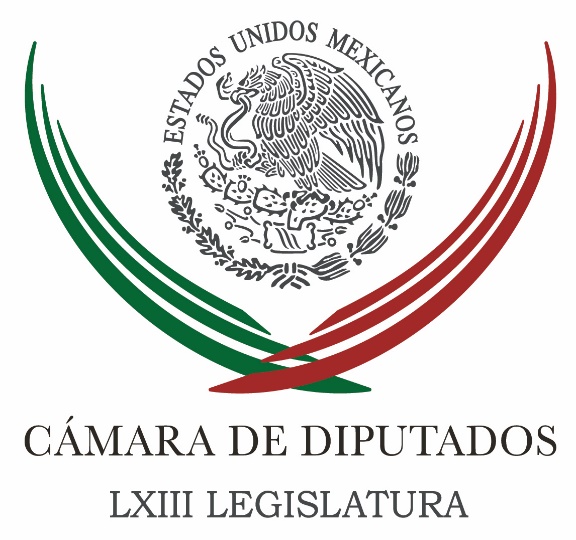 Carpeta InformativaTercer CorteResumen: De una altísima preocupación lo que sucedió en Nochixtlán, Oaxaca: ZambranoPedirán PRD y MORENA comparecencias por violencia en Oaxaca y cese de NuñoAlistan diputados del PRD y MC estrategia legal para corregir errores en #3de3Senador reitera apertura del Congreso a modificar leyes anticorrupciónBeltrones renuncia a la presidencia del PRIAMLO manifiesta su pesar a familias de víctimas en OaxacaResponsabiliza Morena a EPN por violencia en Oaxaca20 de junio de 2016TEMA(S): Trabajo Legislativo FECHA: 20/06/16HORA: 14:00NOTICIERO: Reporte 98.5EMISIÓN: Tercer CorteESTACION: 98.5 FMGRUPO: ImagenDe una altísima preocupación lo que sucedió en Nochixtlán, Oaxaca: ZambranoFrancisco Zea, conductor: Le agradezco mucho a Jesús Zambrano, destacado perredista, por supuesto, ex presidente de ese partido y presidente de la Mesa Directiva de la Cámara de Diputados, que tome la llamada de "Reporte 98.5". Jesús, ¿cómo estás? Buenas tardes. Jesús Zambrano: Muy buenas tardes, Francisco, con el gusto de saludarte y a tus órdenes como siempre. Conductor: Igualmente. ¿Se viene algo complicado para el PRD con la renuncia de Basave? ¿Tú cómo lo ves? Jesús Zambrano: Yo creo que la renuncia de Basave la venía anunciando desde antes de las elecciones del pasado 5 de junio, casi desde que entró empezó a renunciar cuando no querían aprobarle alianzas particularmente en el estado de Veracruz, nosotros, por cierto, lo apoyamos en esa exigencia o en ese planteamiento de las alianzas. Ahora, él, después del 5 de junio, el jueves siguiente al 5, convocó a liderazgos del partido para decirles que definitivamente él quería a finales del mes que está corriendo, este mes de junio, y quería que se convocara a un consejo nacional para que ahí se tomaran las medidas que debían hacerse. Está previsto en nuestro estatuto, en nuestras normas internas, que ante la falta de presidente, en tanto no se elija alguien que lo sustituya, hay la norma de que quien esté al frente de la Secretaría General quede encargado del despacho en tanto se nombra al sustituto. Pero en todo mundo está la idea ya de que convoquemos a elecciones anticipadas, puede ser para finales de este mes o para principios del 2017, para que tengamos una nueva dirección que se haga cargo ya de todas las decisiones de organización y electorales que tienen que ver con el 2017, que habrá elecciones muy importantes, la más significativa, sin duda, será la del Estado de México que renovará gubernatura y preparar todo para el 2018, que será también la lucha por la Presidencia de la República. Yo, por supuesto, lo dije públicamente antes y después del 5 de junio que yo no estaba de acuerdo con la salida o una renuncia de Agustín Basave, como lo ha dicho el propio Jesús Ortega públicamente también, a quien ahora le echan la culpa de que haya renunciado, una renuncia que como diría García Márquez, era la crónica de una renuncia anunciada largamente en multiplicidad de ocasiones. Pero no estamos de acuerdo con que se hubiere presentado una denuncia así, pero es su decisión personal y, bueno, ante esa decisión no hay mucho que discutir. Conductor: Jesús, en el caso de las elecciones del pasado 5 de junio, ¿cuál sería tu análisis sobre su desempeño como presidente? Jesús Zambrano: El desempeño de Agustín fue bueno, como fue buen a secas el resultado general para el PRD, porque si bien no obtuvimos los resultados que nos había propuesto óptimamente, tampoco fueron resultados de acá como lo anunciaban no pocos, de que ya iba a ser la muerte del PRD, una de las tantas muertes que han anunciado del PRD, no sucedió. Somos partícipes de triunfos electorales en coalición en tres estados de la República como son: Veracruz, Quintana Roo y Durango. Sin nuestra participación como aliados, en coalición con el PAN no se hubiera dado la alternancia en esos estados de la República. Y así estoy viendo también al PRD hacia adelante, como un partido que está vivo, que está actuante, que está fuerte, que tiene desde luego problemas indiscutibles, pero que sigue siendo un factor fundamental para el rumbo que el país va a tener y a tomar en los próximos años. Conductor: Jesús, también, por supuesto, creo que la decisión que toma el PRD del 2018 en cuanto a ir en una coalición o no ir a una colación, ¿cómo lo ves tú realmente? ¿Cuál sería tu sentir personal? Porque es muy difícil obviamente una decisión colegiada, ¿pero cuál sería tu sentir personal? ¿Hacia dónde se están acercando más, Jesús? Jesús Zambrano: Mira, primero estará el 2017. Conductor: Eso es cierto. Jesús Zambrano: Yo soy de los que considero que sería conveniente ir en una coalición electoral, porque es lo que está maduro, es lo que recientemente sucedió, con el PAN, porque además son los que estarían más dispuestos a hacerlo. Para el 2017 todavía nos queda un buen rato para decidir qué hacer de más en este país, en el que literalmente de la noche a la mañana pueden cambiar muchas cosas, como ha sucedido con los hechos trágicos del día de ayer en Oaxaca, que convulsionan la conciencia nacional¿Qué puede suceder? No lo sé. Cuando estemos ya tomando decisiones dentro de un año o año y medio, hacia finales del 2017… Hace cinco años, cuando tomamos la decisión para la Presidencia de la República lo decidimos a mediados de noviembre del 2011, para ver cómo participaríamos en el 2012, para la Presidencia de la República. Entonces, nos queda casi año y medio para tomar decisiones. De lo que estoy segurísimo es que con el peso que hoy tiene el PRD van a decidirse muchas cosas, porque, mira, si vamos solos con un candidato propio, nuestro, lo más probable es que el PRI tenga la mayoría, ahí están los números fríos de las últimas elecciones... Conductor: Sí, porque estás sobre una elección de tercios y se los van a llevar, ¿no? Jesús Zambrano Claro, y ahora pueden ser hasta cuatro, porque juega Morena... Conductor: ¡Claro! Jesús Zambrano: Que divide el voto de la izquierda... Conductor: Y el voto duro del PRI es suficiente para ganar. Jesús Zambrano: Con el 30 por ciento puede ganar, 32, 35, ¿no? Si vamos con el PAN en una coalición lo más probable es que esa coalición pueda ganar; si vamos con Morena, que yo no sé cómo le haríamos para ir con Morena, porque el propio López Obrador dice un día y otro también que con el PRD ni a la esquina, que somos parte de la mafia en el poder. Entonces, bueno, yo hoy no veo ninguna posibilidad de que el PRD pueda terminar junto con Morena. Lo que creo es que debiera el PRD trabajar en la conformación de un frente muy amplio en el que participen organizaciones diversas incluidas de la sociedad civil, liderazgos, personalidades y con quienes quieran ir. Si el PAN dice: “Vamos en esa coalición, en ese frente amplio.” Bueno, pues puede ser. Pero hay que estarlo valorando, discutiendo, ponderando y ver cómo trascurren los acontecimientos de la vida del país de aquí a un año mínimo, año y medio máximo, que estamos tomando las decisiones. Conductor: Ahora, Jesús, se ha hablado mucho de quién podría tomar el lugar de Basave, se habla de Pablo Gómez. ¿Qué opinas al respecto?Jesús Zambrano: Mira, Pablo Gómez, por supuesto que es una de las personalidades de mucha tradición. Yo creo que debe ser alguien que esté forjado de las filas del PRD, de esta izquierda democrática y constructiva que hemos ido consolidado en los últimos años. Pablo Gómez es alguien que merece todo mi respeto. Se ha hablado de otros que pudieran jugar este papel; la propia Beatriz Mojica, actualmente secretaria general, u otros compañeros que se han mencionado. Yo no adelantaría vísperas, yo creo que en lo posible habría que buscar que fuera resultado de un buen acuerdo, que le dé estabilidad y tranquilidad al partido para tomar las mejores decisiones frente a los acontecimientos tan importantes que tenemos enfrente. Conductor: Jesús, no sólo como perredista muy destacado que eres, sino también como presidente de la Mesa Directiva de la Cámara de Diputados, lo que sucedió el día de ayer en Oaxaca, me parece de las cosas más graves de los últimos tiempos en nuestro país y verdaderamente creo que habla ya de una mecha muy corta, por lo menos en el caso de Oaxaca. ¿Qué opinas? ¿Cuál es tu lectura al respecto? Jesús Zambrano: De una altísima preocupación, Francisco, lo que pasó el día de ayer en Oaxaca. Yo estuve diciendo durante todas las entrevistas que tuve en el periodo extraordinario de la semana pasada, desde el lunes que iniciamos hasta el viernes que terminamos, que era indispensable y necesario que se tendieran puentes para establecer una mesa de dialogo, de concertación, sin condiciones previas de nadie por anticipado. En este sentido abrirse el espacio para que los que no querían al Reforma Educativa te dijeran por qué no la querían y en todo caso que lo que les preocupa como a nosotros. A mi especialmente me preocupa que pongamos en el centro la elevación de la calidad de la educación y que así como estamos no vamos a salir adelante. Bueno, pues que se abrieran estas mesas, aquí se llegó lamentablemente a lo que sucedió el día de ayer. Yo soy de los convencidos de que siendo indiscutiblemente positiva la Reforma Educativa y que apenas están sentadas las bases y lo que se necesita es todavía lo mayor de un nuevo modelo educativo nacional que eleve la calidad de la educación, que es lo que se debe discutir y poner en el centro, pero eso no puede darse sobre la base de la violencia. No comparto de modo alguno los métodos violentos que ha utilizado la CNTE para oponerse, pero me parece que el ejercicio de la autoridad, del Gobierno de la República, parece estarse confundiendo conforme lo vimos ayer, con acciones autoritarias. El ejercicio de autoridad no es lo mismo que autoritarismo y cuidado con caer en el uso excesivo de la fuerza, que ya llegó a situaciones trágicas de personas muertas el día de ayer, porque hay demasiado malestar en muchos sectores de la sociedad mexicana y más en algunas regiones que tienen un mayor rezago social, con mayores índices de pobreza y de pobreza extrema, que pueden devenir, que pueden generar situaciones de inestabilidad política, social, que ponen en un brete a las instituciones de nuestro país. Ojalá y el Gobierno de la República, es un llamado que yo estoy haciendo al Presidente de la República, al Gabinete mismo del Gobierno Federal, de que entienda que no podemos ni debiéramos pensar en escalar los niveles, los escenarios de confrontación. La violencia no le ayuda a nadie venga de donde venga y no debe, pues, pensarse en que la única manera que se tiene para ganar prestigio ante la sociedad es el ejercicio de la fuerza pública, el uso de la fuerza pública en la medida en que lo estime necesario, que como ya lo vimos ayer, llega incluso a situaciones fatales. Ojalá y se entienda que hay que hacer un alto en el camino, que hay que hacer la reflexión y tomar con cabeza fría las decisiones que nos lleven de nueva cuenta por la vía de la no confrontación, por la vía del dialogo, por la vía de la construcción de acuerdos civilizados. Es mi opinión y al mismo tiempo mi llamado público. Conductor: Te agradezco mucho, Jesús, que hayas tomado esta llamada de Reporte 98.5. Y creo que no podemos más que apoyar ese llamado. Te agradezco, Jesús. Gracias. Jesús Zambrano: Muchas gracias a ti, a ustedes. Muy buenas tardes. Conductor: Buenas tardes. Jesús Zambrano, presidente de la Mesa Directiva de la Cámara de Diputados, además de destacado perredista, opinando sobre los hechos violentos de ayer en Nochixtlán, Oaxaca, y también sobre la renuncia de Agustín Basave a la presidencia del PRD. Duración: 14’20”, masn,mTEMA(S): Trabajo Legislativo FECHA: 20/06/16HORA: NOTICIERO: Noticias MVSEMISIÓN: Tercer CorteESTACION: InternetGRUPO: MVSPedirán PRD y MORENA comparecencias por violencia en Oaxaca y cese de NuñoAngélica Melín, reportera: El líder parlamentario del Partido de la Revolución Democrática (PRD) en la Cámara de Diputados, Francisco Martínez, anunció que se solicitará ante la Comisión Permanente la comparecencia, con carácter de urgente, de los titulares de las secretarías de Educación Pública (SEP), Aurelio Nuño; de Gobernación (SEGOB), Miguel Osorio y del gobernador de Oaxaca, Gabino Cué.Lo anterior, para que rindan cuentas ante el Congreso, por “el ambiente de represión” en el territorio oaxaqueño, donde integrantes de la Coordinadora Nacional de Trabajadores de la Educación (CNTE) se enfrentaron a policías federales y estatales.Por su parte, las diputadas de Movimiento de Regeneración Nacional (MORENA), Araceli Damián y Patricia Aceves, indicaron que su petición ante la Comisión Permanente será la del cese del titular de la SEP, porque no es un interlocutor capaz y ha demostrado su falta de oficio para resolver el conflicto magisterial, cuando lo que se necesita es un funcionario que sepa dialogar.“Habremos de presentar un punto de acuerdo en la Comisión Permanente del Congreso de la Unión, con el propósito de que comparezcan el secretario de Educación, Aurelio Nuño; el secretario de Gobernación, Miguel Osorio Chong, y el gobernador de Oaxaca, con el propósito de que informen a esta soberanía las razones por las cuales se ha generado este ambiente de represión en el estado de Oaxaca”, recalcó el legislador perredista.Dijo que el objetivo fundamental, en el marco de los sucesos violentos en territorio oaxaqueño, es conocer los motivos de las autoridades federales para mantener una actitud de represión contra el movimiento magisterial y urgir a que se establezcan mesas de diálogo para resolver el conflicto.Martínez Neri señaló que los legisladores buscarán intervenir en la problemática para exigir que las autoridades actúen conforme a la ley y con respeto a derechos humanos, así como para demandar a la CNTE que conduzca su movimiento por la vía pacífica.También es preciso que los dirigentes magisteriales aporten información sobre la posible infiltración de personas y grupos ajenos, que podrían ser enviados por el propio Gobierno Federal, cuyo propósito es generar violencia y que ésta se le atribuya a los profesores, apuntó el legislador.“De hacer el llamamiento a la Sección 22 con el propósito de que conduzca su lucha por vías institucionales y, sobre todo que se evite en esas circunstancia, que haya injerencia de grupos externos. En Oaxaca ayer lo vimos con mucha claridad, hay grupos de porros, de gente que se infiltra y que tienen intenciones distintas a las que tiene el magisterio. Y ahí está el peligro, porque a la hora buena, no se sabe efectivamente quiénes envían a estas personas, puede ser una acción hasta de carácter gubernamental”, sentenció.Subrayó que es absolutamente necesario insistir ante la CNTE, que sus manifestaciones deben realizarse por la vía pacífica, ello para evitar que grupos ajenos de infiltrados logren su propósito de generar acciones cada vez más violentas, que a su vez provocan una mayor crispación.El coordinador del Sol Azteca en San Lázaro también calificó como inaceptable, por parte del Gobierno Federal, que pese a la clara evidencia de que sus elementos utilizaron armas de fuego para enfrentar a los maestros disidentes, funcionarios del sector seguridad hayan intentado negar ese hecho. De modo que el Gobierno Federal también debe ser llamado a que sus acciones sean institucionales.En tanto, las diputadas de MORENA, Araceli Damián y Patricia Aceves, señalaron que la autoridad federal está obligada a reconocer que la Reforma Educativa no está funcionando para los propósitos establecidos originalmente, que eran mejorar la calidad educativa.Damián González y Aceves Pastrana, lamentaron que el conflicto magisterial esté entrampado, en tanto que la respuesta de la Secretaría de Educación Pública (SEP), es que no habrá diálogo hasta que la CNTE acepte los términos de la reforma; mientras los maestros han advertido que no admitirán una normatividad en cuyo diseño no fueron tomados en cuenta y que perjudica sus derechos.En esos términos, las congresistas de izquierda advirtieron que el conflicto magisterial seguramente escalará en lugar de resolverse, puesto que en el Senado de la República avanzan en silencio cambios legales que tocarán la autonomía universitaria y que en su momento recrudecerán las protestas contra tales decisiones.En particular, la diputada Damián señaló que la postura de MORENA es pedir la destitución inmediata del titular de la SEP, Aurelio Nuño, que ha mostrado su negativa al diálogo, no tiene oficio político y no ha sido capaz de dialogar con los maestros, por lo que no es un interlocutor válido.“Lo que estamos pidiendo es la destitución del Secretario de Educación, ha mostrado que no es una persona accesible en términos de diálogo, necesitamos a alguien que tenga más oficio político, él no lo tiene. Necesitamos a alguien que tenga la capacidad de platicar con los maestros y de solucionar este problema. Él simple y sencillamente no lo es, porque ni siquiera se ha querido sentar a dialogar con los maestros, no es un interlocutor”, lamentó la legisladora.Por su parte, la secretaria de la Mesa Directiva de San Lázaro y diputada del PRD, Isaura Ivanova, se sumó a la petición de sustituir al actual titular de la SEP por un funcionario que pueda atender el conflicto magisterial.Asimismo, indicó que respaldará las solicitudes para llamar a comparecer al propio secretario Nuño Mayer y al titular de Gobernación, a fin de que sean cuestionados por incumplir sus funciones, que son las de conciliar y proponer soluciones al conflicto magisterial, sin incurrir en represión y violencia contra los profesores disidentes y los grupos sociales que los apoyan.La congresista consideró que la incapacidad de las autoridades para dialogar con los maestros inconformes, es la que ha propiciado la represión y la escalada de violencia en el estado de Oaxaca, donde los sucesos de este domingo, advirtió, tenían tintes de “guerra civil”. TEMA(S): Trabajo Legislativo FECHA: 20/06/16HORA: NOTICIERO: Noticias MVSEMISIÓN: Tercer CorteESTACION: InternetGRUPO: MVSAlistan diputados del PRD y MC estrategia legal para corregir errores en #3de3Angélica Melín, reportera: Las bancadas del Partido de la Revolución Democrática (PRD) y Movimiento Ciudadano (MC) en la Cámara de Diputados, señalaron que la equivocación cometida por la mayoría en el Congreso, en el caso de la Ley General de Responsabilidades Administrativas y lo referente a la llamada iniciativa “3de3” se habrá de resolver por la vía judicial, en caso de que el Presidente de la República no “vete” dicha norma.El vocero de la fracción perredista en San Lázaro, Xavier Nava, subrayó que sus compañeros de bancada están de acuerdo con la postura de instancias como la Confederación de Cámaras Nacionales de Comercio (Concanaco), que interpondrá amparos contra las disposiciones referidas; aunado a que el propio Sol Azteca está preparando una acción de inconstitucionalidad.Por su parte, el coordinador de Movimiento Ciudadano, Clemente Castañeda, refrendó que ese grupo parlamentario analiza una estrategia legal para dar marcha atrás a los artículos 29 y 32 de la Ley de Responsabilidades Administrativas.El legislador dijo que si el Primer Mandatario no ejerce su facultad de vetar los puntos en cuestión, se promoverá un acuerdo para ir a la acción de inconstitucionalidad o bien, se brindará respaldo a los amparos que pudieran presentar los ciudadanos que lo consideren pertinente.En particular Nava Palacios señaló que la equivocación cometida por las bancadas mayoritarias en el Congreso de la Unión, encabezadas por el Partido Revolucionario Institucional (PRI) no fue a título personal, sino que recibieron la instrucción del Ejecutivo Federal de aprobarla en los términos señalados, porque “ellos no actúan solos”.El legislador perredista criticó que ante el creciente reclamo de los empresarios y la sociedad civil por la manipulación a la iniciativa “3de3”, que obligaría a presentar y hacer público el contenido de las declaraciones patrimoniales, de intereses y fiscal de los servidores públicos y de personas físicas y morales con contratos con el Gobierno Federal, el PRI haya anunciado que está dispuestos a modificar la ley.Esa determinación debió tomarse la semana pasada, justo cuando en la Cámara de Diputados se discutían las leyes anticorrupción elaboradas en el Senado de la República, no un día o dos días después, recriminó.El congresista señaló que el “desatino” del Gobierno Federal y la “ligereza” con la que se tomaron las decisiones en torno a las leyes anticorrupción, sólo ha generado inconformidad entre los sectores productivos y provocará que los congresistas de oposición impugnen la norma.Nava expresó que si el Ejecutivo Federal quiere enmendar el error, debería vetar la Ley de Responsabilidades Administrativas y hacerle observaciones para que el debate regrese al Congreso de la Unión y se hagan las modificaciones pertinentes.“Están tomando decisiones muy a la ligera, el sector privado está muy descontento, ahora con el tema de los amparos. Nosotros estamos buscando la posibilidad de interponer una acción de inconstitucionalidad, porque chocan estas leyes con lo que ya incluso resolvió la Suprema Corte, de decir que los funcionarios, los servidores públicos y los representantes populares estamos en una condición en donde se nos debe exigir más en cuanto a la transparencia. Ojalá se puedan modificar”, apuntó.Agregó que es necesario modificar los artículos 29 y 32 de la Ley en comento, referentes a la publicidad de las declaraciones de impuestos, fiscal y de intereses; así como a quiénes, en el sector empresarial deberían cumplir con dicha obligación.Subrayó que el Gobierno Federal y la mayoría en el Congreso se equivocaron al intentar ocultar sus “privilegios” y riquezas, pero a final de cuentas los ciudadanos contarán con las herramientas legales para acceder a la información, confió el perredista.Tras reconocer que los intentos de la oposición para revertir los términos en que la mayoría en el Senado y San Lázaro aprobaron el “3de3”, que de ningún modo coincide con la propuesta hecha e impulsada por más de 600 mil ciudadanos, Castañeda Hoeflich señaló que el siguiente paso será insistir en que el Ejecutivo Federal ejerza la facultad que le confiere el artículo 72 constitucional.El propósito es que observe los artículos 29 y 32 de la Ley de Responsabilidades, a fin de que exista máxima publicidad en torno a las declaraciones de los funcionarios públicos, y la ley no se “extralimite en la invasión de la vida privada de personas físicas y entes privados”.El congresista reiteró que si el Jefe del Ejecutivo no atiende ese llamado, el MC habrá de promover un acuerdo con las fuerzas políticas de oposición, para ir a una acción de inconstitucionalidad, que requiere el respaldo de al menos 165 legisladores, equivalentes al 33 por ciento del total de integrantes de la Cámara.O bien, apuntó, se elaborará una estrategia jurídica para que los empresarios y ciudadanos que se consideren afectados por la “mala redacción” de la ley, interpongan amparos y que el asunto se dirima en la Suprema Corte de Justicia de la Nación (SCJN).TEMA(S): Información General FECHA: 20/06/16HORA: 16:04NOTICIERO: Notimex / Terra EMISIÓN: Tercer Corte  ESTACION: Online GRUPO: Notimex 0Senador reitera apertura del Congreso a modificar leyes anticorrupciónEl Congreso está abierto a modificar lo aprobado en las leyes del Sistema Nacional Anticorrupción respecto a la obligación de becarios, empresas y beneficiarios de programas sociales a presentar sus declaraciones fiscal, patrimonial y de intereses."No estamos, en el Congreso de la Unión, cerrados a corregir lo que hemos aprobado", dijo el presidente de la Mesa Directiva del Senado, Roberto Gil Zuarth, sobre el contenido de esa reforma avalada la semana pasada. En rueda de prensa recordó que el asunto está resuelto técnicamente, en la medida en la que el Comité Coordinador decidirá los formatos y cuáles servidores públicos o personas deben presentar esas declaraciones. El legislador del Partido Acción Nacional (PAN) insistió en que con un argumento visible y técnicamente sustentado que los lleve a la convicción de modificar el artículo 32, "lo haremos con toda responsabilidad". Dicho artículo de la Ley General de Responsabilidades de los Servidores Públicos precisa cuáles son los sujetos obligados a presentar sus declaraciones patrimonial y de intereses. Ello incluye a cualquier persona física o moral que reciba y ejerza recursos públicos o contrate, bajo cualquier modalidad, con entes públicos de la Federación, las entidades federativas o los municipios. Gil Zuarth indicó que la iniciativa que presentó la bancada panista en el Senado respecto a la declaración "3de3" de particulares tenía un propósito: incluir a aquellos que utilizan, manejan, administran y/o custodian recursos públicos. "El objetivo del grupo parlamentario del PAN es que no solamente los servidores públicos estuvieran sujetos a esas reglas, sino también aquellas personas que en razón de un cargo, empleo, comisión o mandato tienen a su cargo recursos públicos. Que en esos casos, esas personas presenten las declaraciones", agregó. Si esta redacción que se aprobó a través de una reserva contiene excesos "hay que corregirlo, pero lo más importante es que no solamente los servidores públicos tengan esas obligaciones, sino también personas que no siendo servidores públicos, sí tienen recursos bajo su administración y conducción", abundó. /gh/mTEMA(S): Partidos PolíticosFECHA: 20/06/16HORA: 19:00NOTICIERO: LOPEZDORIGA DigitalEMISIÓN: Tercer CorteESTACIÓN: Online GRUPO: 0Beltrones renuncia a la presidencia del PRIManlio Fabio Beltrones Rivera renunció a la dirigencia nacional del PRI después de que el partido perdiera seis estados el pasado 5 de junioLos resultados de las elecciones del 5 de junio cimbraron al Partido Revolucionario Institucional con la renuncia de Manlio Fabio Beltrones a la dirigencia nacional del tricolor.“Acudo a esta comisión política permanente para entregar un balance de los resultados electorales del pasado 5 de junio. Ya se hizo entrega al secretario técnico de la comisión de un informe minucioso, para que este órgano colegiado determine lo conducente”, comenzó su discurso.“Estoy convencido de que los priistas estamos obligados a hacer una profunda reflexión sobre lo ocurrido el 5 de junio, tanto por la enorme responsabilidad con los ciudadanos en los estados donde ganamos, como en los estados donde no logramos la victoria. Nuestra responsabilidad como primera fuerza política nacional así lo exige”, continuó…Al hacer una evaluación sobre los procesos electorales de este año, Beltrones recordó que, al interior de su partido, “hay que resaltar que, como siempre, nuestro partido se preparó para el proceso electoral de manera muy seria y a profundidad. Destaco que la elección de nuestros candidatos y candidatas fue un proceso difícil por la alta calidad de nuestros cuadros militantes. El Comité Ejecutivo Nacional tuvo que multiplicarse, trabajar sin descanso, para atender a una elección sin precedentes. Cada uno de los representantes cumplió la labor que le correspondía. A todos ellos, mi reconocimiento”, indicó.“Lo digo con claridad y con plena convicción: no admito la idea de que con otros candidatos, hubiéramos obtenido distintos resultados. Las realidades son evidentes”, señaló.Al final, señaló una numeralia general de su partido en el mapa político mexicano: “Y considerando los resultados en las elecciones previas, el PRI gobernará a 15 estados y el 45 por ciento de la población nacional. Tenemos el 48 por ciento de los municipios que se eligieron. Con los resultados obtenidos y sin reducir un ápice la importancia de lo debido, debemos sestar orgulloso de ser el único parido de los que compitió en las pasadas elecciones,  realmente competitivo”, señaló.“Tuvimos un tropiezo electoral”Luego de hacer un exhaustivo análisis de los comicios del 5 de junio, comparado los resultados de su partido con respecto a los resultados de otros partidos, donde reforzó su premisa de que el partido es “el único partido realmente competitivo en todo el país”, el dirigente nacional del PRI señaló que, en su partido, “Tuvimos un tropiezo electoral, pero no una derrota política”, señaló Beltrones.“No tengo duda alguna: en el centro de esta discusión, se encuentran las reformas estructurales”, refirió señalando sobre las acusaciones a su partido en el pasado período electoral.“Lo que está en juego es el proyecto de nación para el Siglo XXI. Lo que está en juego es el México que aspiramos para nosotros y para nuestros hijos. No nos confundamos, no es solo la numeralia electoral. El PRI debe salir con la claridad que debe defender un proyecto que da futuro y viabilidad a nuestros hijos. Las reformas transformadoras han recibido reconocimiento entre nosotros y a nivel internacional por los cambios”, aseveró Beltrones.“Hoy toca hacer una pausa”: Beltrones Rivera“Nos queda claro que nuestro partido tiene que cambiar, y es necesario una transformación a fondo que atienda a la gente. Es cierto: también, el PRI debe cuidarse ante momentos como este a no ocurrir errores similares a la que hace otros partidos. Debemos competir con decisión pero sin perder el rumbo.Todos los dirigentes estamos llamados a reflexionar el rumbo.Toda dificultad trae una oportunidad. Cada problema tiene una solución. El Partido requiere establecer una construida relación con sus miembros. No basta el diálogo permanente y fructífero con el presidente. El Partido en el gobierno debe apoyar, y su gobierno debe comunicarse y comprometerse más con su partido. Es necesario que haya una correspondencia y retroalimentación en las agendas de gobierno y partido. Es imprescindible, diría que es urgente y prioritario, que reforcemos la rendición de cuentas de los servidores públicos, de los gobernantes y de todos los integrantes del PRI; que oigamos las demandas de castigo a la impunidad. Requerimos hacer el papel del partido político como vigilantes, y actuar con determinación a tiempo para reconocer, corregir y sancionar conductas irresponsables.EL PRI debe ser un partido más funcional, mejor articulado y más abierto. Debemos recuperar la vocación política y reforzar nuestros cuadros dirigentes. Debemos discutir el enlazamiento entre todos los sectores y con la ciudadanía.Soy un hombre, al que desde pequeño, me inculcaron valores y valor. Siempre he sido factor de unidad, y en esta ocasión, no será distinto.Hace años me expresé a favor de la unidad de partido mi voluntad. Así fue que participé desde el poder legislativo para aprobar las reformas en las que creo, en las que estoy convencido, que han generado una nueva revolución en México, y dándole al país las nuevas instituciones. Lo hicimos todos compartiendo la responsabilidad y compartiendo la visión y audacia del presidente Enrique Peña Nieto para sacar adelante las reformas que el país tenía lustros en verlas adelante.Mi vocación es la política, como estoy seguro que es la de todos ustedes, y seguiré teniéndola. No obstante, toca hoy hacer una pausa para continuar después en la búsqueda de los objetivos que, en todos estos años, hemos venido platicando para encarar las nuevas circunstancias de nuestro México.Veamos los nuevos retos que enfrenta México, todo ello con la decisión del electorado.Ahora hay que darle un nuevo orden. Por eso estoy seguro que debemos generar un nuevo sistema político para generar competitividad con estabilidad. Ese es el gran paso para mejorar la democracia.Es la hora de modernizar nuestro sistema político. Solo así estaremos en condiciones de crecer; de lo contrario, todo se reducirá a cambiar unos por otros, pero con los mismos resultados en la mayoría de las veces.Estos planteamientos son producto de algo que podría lograrse con la voluntad política de todos. Es necesario que estas y muchas otras ideas se discutan y se resuelvan en la próxima asamblea nacional del PRI. Nada puede posponerse y postergarse; insisto, es el proyecto de país que queremos, y debemos defender.La vida y la política siempre imponen retos, muchos de ellos que no están en la mano de nosotros resolvernos. Siempre es importante asumir con lealtad las consecuencias. Por ello, en consecuencia con el compromiso que asumí, es que hoy presento mi renuncia a la presidencia del PRI, para permitir que otra dirección encabece las transformaciones que nuestro partido merece.No se trata nada más de ver el orden interno, sino de ver el tipo de país que queremos, y eso debe discutirse a profundidad.No es una medida irreflexiva; es una decisión responsable para abrir el debate interno y permitir que el órgano colegiado de nuestro partido tome la mejor decisión a seguir en nuestra próxima asamblea nacional para mantener al partido actualizado, sólido y competitivo.Finalmente, dejo constancia pública de mi profunda gratitud con los militantes y simpatizantes priistas en el país, que son el corazón y el futuro del PRI. Ellos son la fuerza vital para seguir, y a quien le debemos la lealtad y nuestros compromisos en esta época de retos.   Jam/mTEMA(S): Partidos PolíticosFECHA: 20/06/16HORA: 17:34NOTICIERO: La Jornada en líneaEMISIÓN: Tercer CorteESTACIÓN: Online GRUPO: La Jornada0AMLO manifiesta su pesar a familias de víctimas en OaxacaCiudad de México. El presidente de Morena, Andrés Manuel López Obrador, envió, a través de su cuenta Twitter, condolencias a los familiares de las víctimas del operativo policiaco para desalojar la carretera Oaxaca-México, en Asunción Nochixtlán y San Pablo Huitzo, Oaxaca.Calificó el operativo como una represión y dirigiéndose al presidente Enrique Peña escribió: “EPN: detén violencia homicida, cesa a responsables y abre el diálogo”.El viernes pasado, en su cuenta de Facebook, el tabasqueño ratificó su apoyo a los maestros de la Coordinadora Nacional de Trabajadores de la Educación y cuestionó: “¿con qué autoridad moral Peña Nieto acusa a los dirigentes del magisterio de lavado de dinero?”.Un día antes, en su cuenta de Twitter, escribió: “EPN y su banda, en el colmo del cinismo, fabrica delitos a maestros por lavado de dinero. El mundo al revés: el ladrón convertido en juez”.   Jam/mTEMA(S): Trabajo Legislativo FECHA: 20/06/16HORA: NOTICIERO: Noticias MVSEMISIÓN: Tercer CorteESTACION: InternetGRUPO: MVSResponsabiliza Morena a EPN por violencia en OaxacaNatalia Estrada, reportera: La dirigencia de Morena en la Ciudad de México responsabilizó de la violencia registrada en Oaxaca al presidente Enrique Peña Nieto por pretender imponer la llamada Reforma Educativa, desplegando una estrategia de represión y violentando la paz encarcelando a líderes magisteriales y agrediendo a las comunidades.En un comunicado Martí Batres, líder de Morena en la Ciudad de México, también responsabilizó a las dirigencias de PRI, PAN y PRD que aprobaron una “Reforma Educativa” que lesiona los derechos de los trabajadores de la educación, sin tomar en cuenta la opinión de afectados.Martí Batres llamó al gobierno Federal a dar marcha atrás en su intento por imponer esta reforma, liberar a los maestros encarcelados, indemnizar a las víctimas de la violencia, así como deslindar responsabilidades y castigar a los funcionarios responsables de la represión en Oaxaca.También lanzó un exhortó al gobierno de la Ciudad de México a actuar con dignidad y a respetar las libertades de expresión y manifestación ya que la capital se ha caracterizado por ser un espacio de paz y libertad y así debe mantenerse.Reiteramos nuestra invitación a la ciudadanía a asistir el próximo 26 de junio a la marcha en apoyo a los maestros a la que convocó Andrés Manuel López Obrador, presidente del CEN de Morena. La manifestación iniciará a las 11:00 horas y partirá del Ángel de la Independencia rumbo al Zócalo de la Ciudad de México.Recordó que el 19 de junio la paz social fue rota por el Gobierno federal y con un despliegue policiaco jamás usado contra la delincuencia, el gobierno intentó ocupar por la fuerza distintas comunidades del estado de Oaxaca, particularmente el municipio de Nochixtlán.“No se trató de un acto común de represión, fue una acción de guerra por parte de las fuerzas federales contra los profesores y la población civil en general”, expresó Batres al tiempo que llamó a la población a participar este domingo en la marcha que encabezará Andrés Manuel López Obrador en apoyo al magisterio.